Een brok in je keel:  Het gevoel dat er een prop in je keel zit die je niet kan wegslikkenHuilen: als je huilt komen er tranen uit je ogenKrokodillentranen: huilen, niet van verdriet, je doet net alsof je verdrietig bent maar je meent het niet.Snikken: hijgend huilen. Elke keer dat je adem haalt maak je een huilgeluid.Snotneus: slijm dat uit je neus komt.Traan: een druppel vocht die uit je ogen komt als je bijvoorbeeld huilt.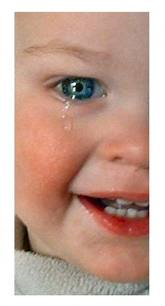 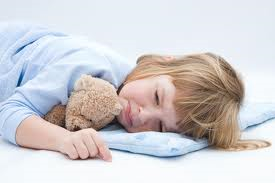 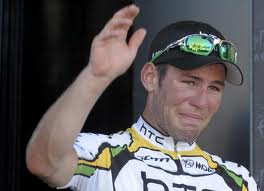 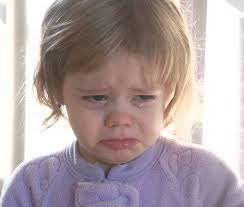 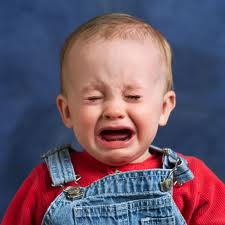 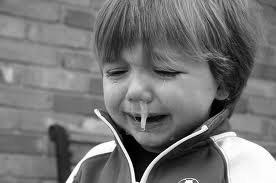 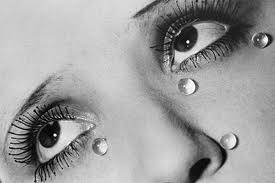 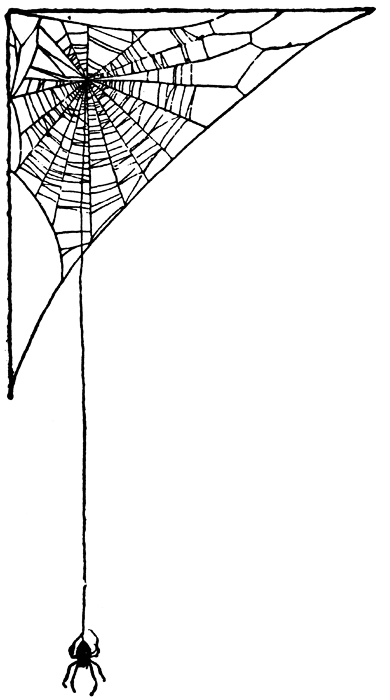 